Číslo jednací: 2022/OUAlb/0903/JKuObec Albrechtice nad OrlicíZastupitelstvo obce Albrechtice nad Orlicí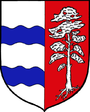 Obecně závazná vyhláška obceo stanovení místního koeficientu pro výpočet daně z nemovitých věcíZastupitelstvo obce Albrechtice nad Orlicí se na svém zasedání dne 28.7.2022 usnesením č. 442/23/2022 usneslo vydat na základě § 12 zákona č. 338/1992 Sb., o dani z nemovitých věcí, ve znění pozdějších předpisů (dále jen „zákon o dani z nemovitých věcí“) a § 84 odst. 2 písm. h) zákona č. 128/2000 Sb., o obcích (obecní zřízení), ve znění pozdějších předpisů, tuto obecně závaznou vyhlášku: Čl. 1Místní koeficient Místní koeficient se pro celé katastrální území obce stanoví ve výši 1,9, kterým se násobí daň poplatníka za jednotlivé druhy pozemků, zdanitelných staveb nebo zdanitelných jednotek, popřípadě jejich souhrny, s výjimkou pozemků uvedených v § 5 odst. 1 zákona o dani z nemovitých věcí.Čl. 2Zrušovací ustanoveníZrušuje se obecně závazná vyhláška č. 2/2015, o stanovení koeficientů pro výpočet daně z nemovitých věcí, ze dne 10. 9. 2015.Čl. 3ÚčinnostTato obecně závazná vyhláška nabývá účinnosti dnem 1. 1. 2023. 	Alena Mylerová, DiS. v.r.	Jaromír Kratěna v.r.	místostarostka	starosta